Scenariusz lekcji edukacji wczesnoszkolnej w klasie I – IIIWielkanocne zwyczaje Klasa IIoprac. Agata Kozmana Cele: - Uczeń poznaje zwyczaje związaneze Świętami Wielkanocnymi - Uczeń omawia  znaczenia symboliki świątecznej - Uczeń obserwuje sposoby dekorowania jajek - Uczeń poznaje sposoby barwienia i ozdabiania jaj - uczeń dekoruje i ozdabia jajka - uczeń wskazuje na ilustracjach poszczególne zwyczaje świąteczne - uczeń wymienia zwyczaje świąteczne - uczeń zna produkty, które umieszcza się w koszyczku wielkanocnym - uczeń określa znaczenie poszczególnych symboli świąteczn Formy pracy : zbiorowa oraz indywidualna Metody pracy: rozmowa, pogadanka, pokaz, ćwiczenia praktyczne Środki dydaktyczne: prezentacje multimedialne, karty pracy, ilustracje, koszyczek, jajka, baranek, babka, sól, kiełbasa, chrzan, kurczaczki, zajączek, serwetki, barwniki do jajek, ozdoby świąteczne, książka o tradycjach świątecznych. Przebieg lekcji I. Wprowadzenie w tematykę zajęć 1. Piosenka pt. ”Pisanki, kraszanki, skarby wielkanocne” 2. Rozmowa na temat piosenki. Wyjaśnienie słowa: ornamenty. II. Zasadnicza część lekcji 1. Prezentacja ilustracji pisanek, kraszanek, ozdób wielkanocnych. 2. Film „ Dlaczego jajko jest symbolem świątecznym?” 3. Rozmowa na temat symboliki jajka. 4. Piosenka pt.” Są takie święta wielkanocne dla dzieci.” 5. Kolorowanie ilustracji przedstawiającej pisanki. 6. Ozdabianie jajek oraz wypełnianie kolorem kształtów jajek.7. Film  „ Tradycyjny koszyk wielkanocny” 8. Prezentacja koszyczka wielkanocnego oraz omawianie symboliki produktów umieszczanych w środku. 9. Omawianie ilustracji przedstawiających tradycje wielkanocne: święcenie palmy, ozdabianie jajek, święconka w koszyczku, wspólne niedzielne śniadanie, lany poniedziałek, wypieki wielkanocne, zajączek. 10. Film  „ Tradycje wielkanocne” III. Podsumowanie i zakończenie zajęć 1. Powtórzenie i utrwalenie tradycji świąt wielkanocnych. 2. Film  „ Życzenia wielkanocne na wesoło” 3. Pożegnanie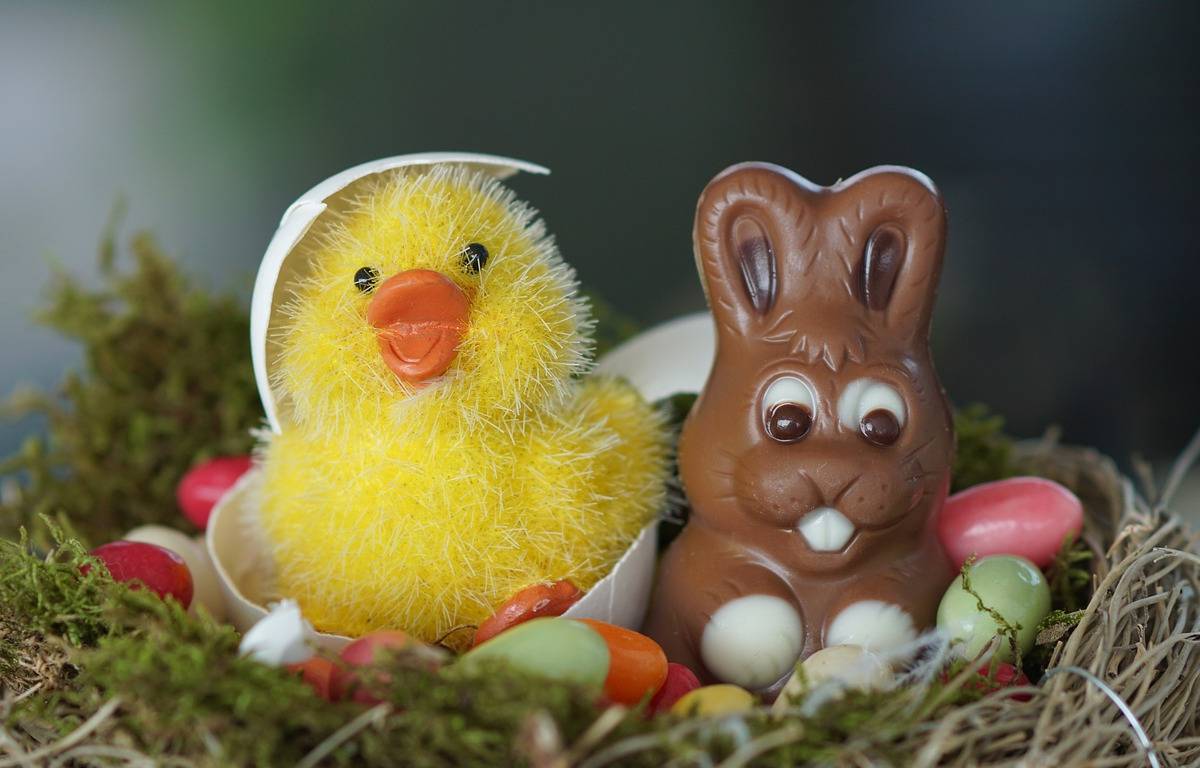 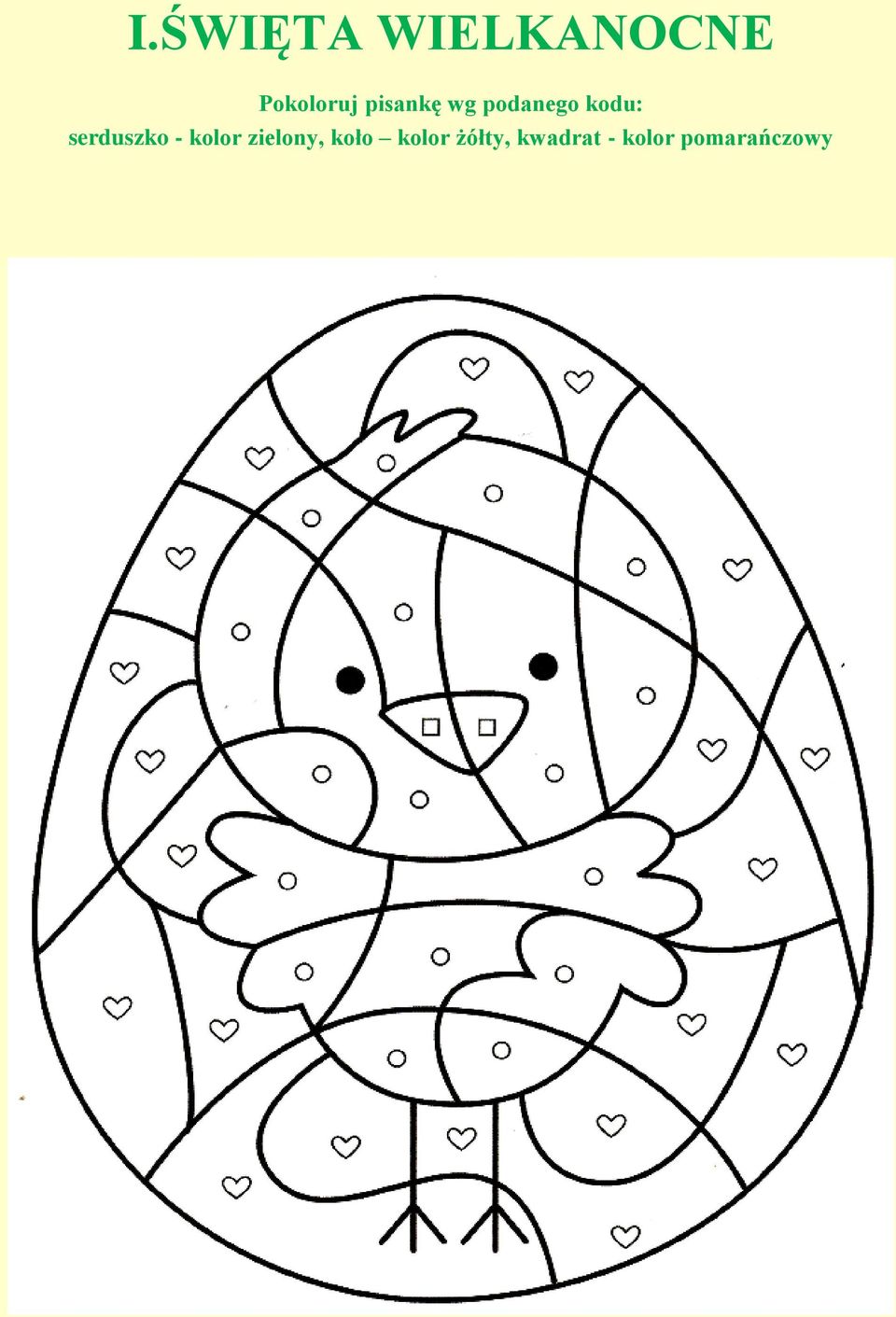 